Strathesk Primary School Transition 2021/22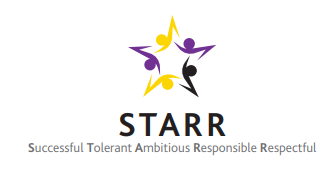 Welcome to Strathesk Primary School!  We are really looking forward to meeting all of our new P1s.  We are very excited about the new year ahead and hope you are too. That said, we all recognise the impact transitions have on our children and understand moving from nursery to primary school is a big step for children and their families. Please do not worry too much about this, our teachers are super at adapting and endeavouring to meet each of the children’s individual needs.  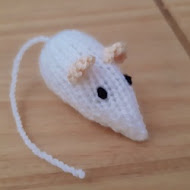 This year the transition theme throughout Midlothian focuses on a new friend, Mid Mouse.  The children will be participating in lots of transitional activities and will also be gifted their own Mid Mouse as they move into P1.  Communication:You can follow us through:http://strathesk.mgfl.net/        Strathesk Nursery Group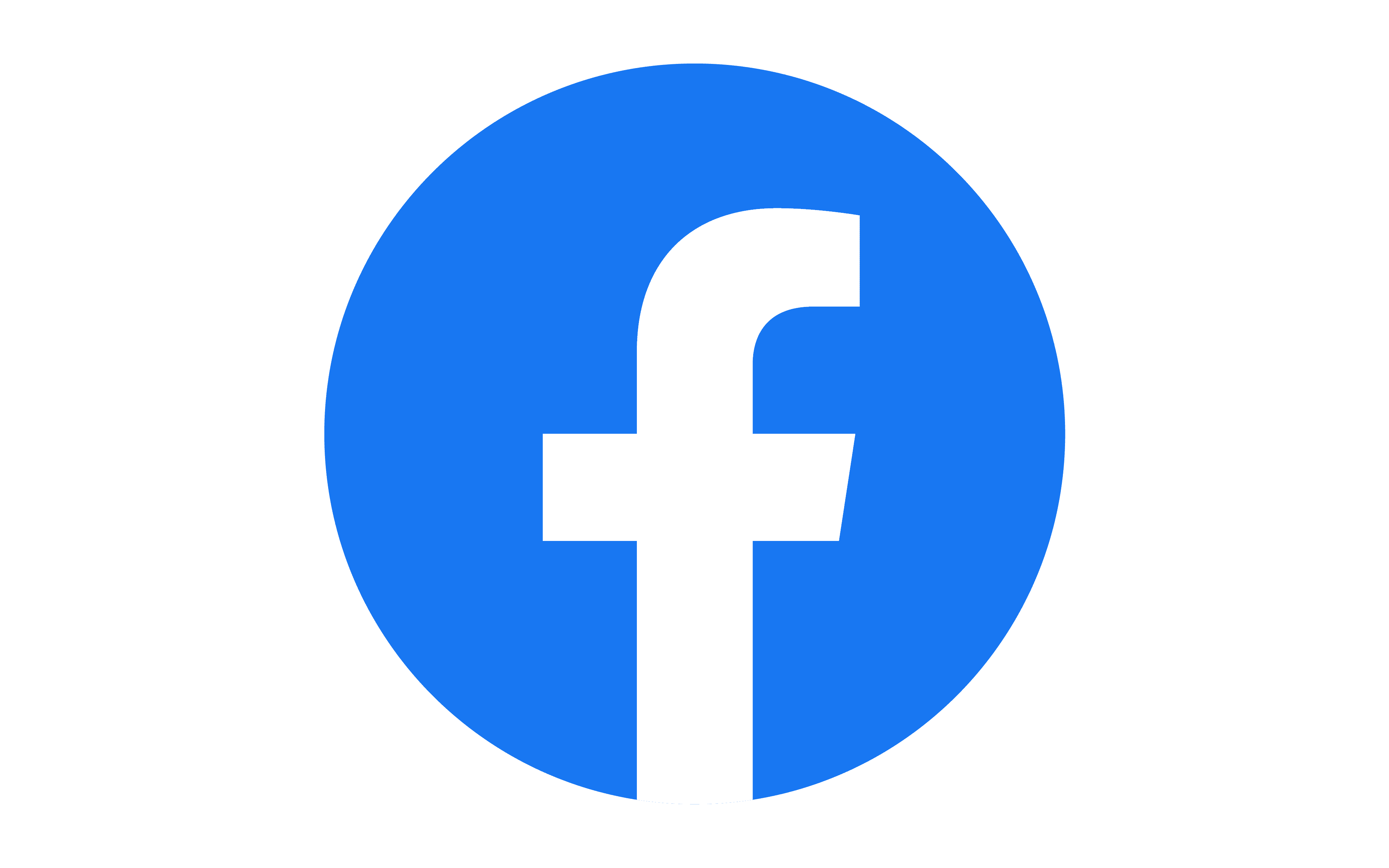    https://twitter.com/StratheskPS  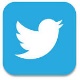         https://twitter.com/sk_nurseryIf you do have any worries or concerns please do not hesitate to email Pauline Marr HT or Leigh Henderson DHT  at  strathesk_ps@midlothian.gov.uk and we will give you a call back. Nursery to P1 TransitionStrathesk Primary – 2021/22Transition Stories:The stories below will be introduced to your child at nursery.  Please feel free to share these at home.  Ideas of how to extend these will be posted on the nursery facebook page.There’s a Bear on my Chair by Ross Collins https://www.youtube.com/watch?v=kDfQNcn5uGo·Bloom by Anne Booth and Robyn Wilson Owen https://www.youtube.com/watch?v=uOIbVfwdng4The Worrysaurus by Rachel Bright https://www.youtube.com/watch?v=GYV_o9Uj2jcThis is Our House by Michael Rosen https://www.youtube.com/watch?v=wf_n6yjr9T0Giraffes Can't Dance by Giles Andreae https://www.youtube.com/watch?v=mHucnlMb0ssWhen? What?Who? Impact?Virtual Tours on websiteNovember Virtual P1 enrolment day  New P1 parentsHTMayASG HT MeetingHTsConfirm ASG arrangements10th MaySchools receive Mid Mouse per cohort and Lion Inside as a bridging bookEYTELC introduce Mid Mouse to nursery children. Begin to read transition stories.ELC14th May Enhanced transition to begin.ELC staffSLTWeek beginning 17th May Transition Information sharedWelcome letter and phone calls to familiesSLTFamilies aware of overview- included in Maildrop and add to websiteSchool packs of information given to parents.  Those at other nurseries hand delivered by DHTELC and School StaffAdminAll relevant info shared, uniform, school handbook, etcQ and A for families through Google FormsLink on school website:http://strathesk.mgfl.net/about/School StaffClarification of what families need to find outJuneSmall groups to play in P1 playground using Mid Mouse as a themeEYPChildren to familiarise themselves with surroundingsNew P1 teachers visit nursery and read stories -shared on Nursery Facebook and onvideo link on websitehttp://strathesk.mgfl.net/about/Children become familiar with their new teacherUse ‘The Lion Inside’ as bridging bookP6 letters to chumsP1 tour of infant atrium/ a day at school videoELCC StaffP6 teachersP1 P1 teachersStaff Transition meetingELCC StaffP1 TeachersInformation shared to support P1 learners using Early Level progression pathwaysDate TBCSchool Welcome session on ZoomSLTNew P1 teachersParent PartnershipOffice staffZoom session with HT and DHTAnswers provided from Q and ANursery transition reports to go out